Job description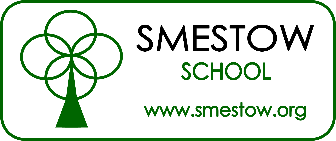 Teacher of GeographyStart Date: April 2019Salary: MPS/UPS (as applicable)Summary of Role:To fulfil the Professional Standards for Teacher, by teaching Geography across KS3 and 4, with the opportunity for KS5 teaching as appropriate.To monitor and support the overall progress and development of students as a teacher and as a Form Tutor including the personal development dimension To facilitate and encourage a learning experience which provides students with the opportunity to achieve their individual potential, including creating an excellent climate for learning. Responsible to: 	Head of HumanitiesGeneral Duties: To plan, prepare and deliver excellent Geography lessons to students of all ability across KS3 and KS4, with the opportunity for A Level teaching.To deliver the expectations of our Teaching and Learning Policy, ensure the needs of all students are met appropriately.To assess, record and report on the attendance, progress, development and attainment of students and to keep such records as are required To provide, or contribute to, oral and written assessments, reports and references relating to individual students and groups of students To ensure that Literacy and Numeracy are reflected in the teaching/learning experience of students To prepare and update subject materials, including those required to prepare students for GCSE (and potentially A Level) examination study. To mark, grade and give written/verbal and diagnostic feedback as required by school policies. To create and maintain an outstanding Climate for Learning, where students are motivated and inspired to achieve their potential, with a good number being encouraged to study Geography at GCSE.To evaluate and monitor the progress of students and keep up-to-date student records as required by school systems, implementing any relevant intervention programmes to support underachievement To co-operate with other staff to ensure a sharing and effective usage of resources to the benefit of the School, department and the students To contribute to the Department’s development plan and implementation. Produce as required by whole school reporting systems progress reviews and reports for the subject and as a form tutor. Engage in own professional development through commitment to the school CPD programme.To work as a member of a designated team and to contribute positively to effective working relations within the school To be a Form Tutor to an assigned group of students, promoting the general progress and well-being of individual students and of the Tutor GroupTo liaise with the Head of Year to ensure implementation of the Pastoral System To register students, accompany them to assemblies, encourage their full attendance at all lessons and their participation in other aspects of school life To alert the appropriate staff to problems experienced by students and to make recommendations as to how these may be resolved  To consistently apply school behavioural management systems so that effective learning can take place To ensure the safeguarding and well-being of students.Communications: To follow agreed policies for communications in the school To communicate effectively with the parents of students as appropriate Where appropriate, to communicate and co-operate with bodies outside the school Person SpecificationPerson Specification:Qualifications:Have Qualified Teacher Status (QTS) Degree in relevant subject area being taughtKnowledge and Experience:	A good/outstanding teacher with excellent subject knowledge and an ability to use a range of teaching and learning strategies effectivelyStrong awareness of the strategies available for improving the learning & achievement of students in Geography from Y7 to Y11A good understanding of curriculum developments in Geography across all year groupsAble to use student level data to raise standardsAble to communicate both orally & in writing to students, their parents and the wider communityPersonal Attributes:		Absolute commitment to ensuring the best outcomes for Smestow School students  Enthusiasm and a highly positive outlook  The ability to work independently and collaboratively as a member of a teamA willingness to take on or try new approaches & ideasA positive attitude towards professional development and own learningReliability, resilience, honesty and integrityGood personal organisation skillsSelf-motivation and demonstration of high ambition and drive, having and expecting the highest standards and being determined to succeed